ПАСПОРТ ВОИНСКОГО ЗАХОРОНЕНИЯ № 55 - 71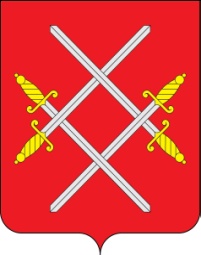 Индивидуальная могила военфельдшераДенисенко Константина Тимофеевича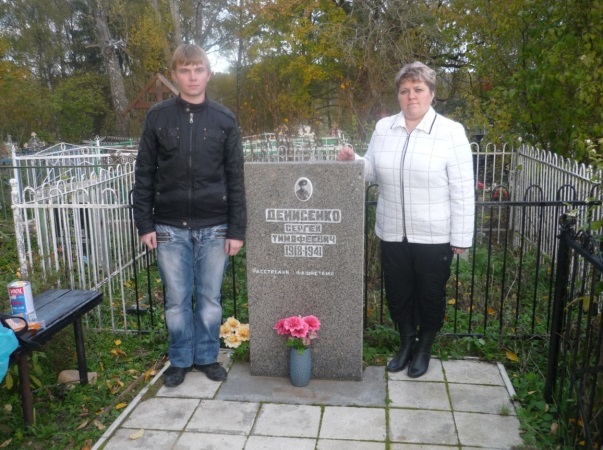 Гранитная плита с надписью «Военфельдшер Денисенко Константин Тимофеевич, погиб декабрь 1941 г.»
Погиб 5-12 декабря 1941 годВид захоронения: Индивидуальная могилаДата захоронения: декабрь 1941 г.. восстановлена в 2013 гКоличество захороненных: 1Период боевых действий: 194112. Муниципальное образование: Рузский городской округ13. Территория: сельское территориальное управление Западное (Старорузское) Патронирует МУК «Похоронное дело»14. GPS-координаты: 55°39′12.07″N (55.653352) 36°15′40.48″E (36.26124415.Место нахождения: Гражданское кладбище п. Горбово16. патронатная организация: МУК «Похороннон дело»Проезд: От г. Рузы до п. Горбово, далее пешком.Начальник отдела военного комиссариатагородов  Можайск и Руза Можайского района                               Р.Б. Меладзе Глава Рузского городского округа Московской области 